ข้อมูลเชิงสถิติเรื่องการร้องเรียนการทุจริตในรอบ 6 เดือน ประจำปีงบประมาณ พ.ศ. 2567สถานีตำรวจภูธรนาหวาย                                                           ข้อมูล ณ วันที่ 31 มีนาคม 2567           ข้อมูลนี้จัดทำ ณ วันที่ 31 มีนาคม 2567                                                                                                                                                     พ.ต.อ.                       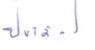                                                                                                                                                             (ประดิษฐ์ ติ้บมา)                                                                                                                                                              ผกก.สภ.นาหวาย     หมายเหตุ : 	1) กรณีไม่มีเรื่องร้องเรียนให้ ระบุว่า ไม่มีเรื่องร้องเรียน2) หน่วยงานรับเรื่องร้องเรียน หมายถึง ศูนย์รับเรื่องราวร้องทุกข์ของรัฐบาล ปณ. 1111 ศูนย์ดำรงธรรม เป็นต้น3) หน่วยตรวจสอบ หมายถึง สำนักงาน ป.ป.ช. สำนักงานการตรวจเงินแผ่นดิน กรมสอบสวนคดีพิเศษ เป็นต้นเดือน/ปีช่องทางที่ร้องเรียน/จำนวนเรื่องช่องทางที่ร้องเรียน/จำนวนเรื่องช่องทางที่ร้องเรียน/จำนวนเรื่องช่องทางที่ร้องเรียน/จำนวนเรื่องยุติเรื่องยุติเรื่องยุติเรื่องอยู่ระหว่างดำเนินการรวมเดือน/ปีสถานีตำรวจจเรตำรวจหน่วยงานรับเรื่องร้องเรียนหน่วยตรวจสอบวินัยอาญาแพ่งอยู่ระหว่างดำเนินการรวมตุลาคม 2566ไม่มีเรื่องร้องเรียนไม่มีเรื่องร้องเรียนไม่มีเรื่องร้องเรียนไม่มีเรื่องร้องเรียน----ไม่มีเรื่องร้องเรียนพฤศจิกายน 2566ไม่มีเรื่องร้องเรียนไม่มีเรื่องร้องเรียนไม่มีเรื่องร้องเรียนไม่มีเรื่องร้องเรียน----ไม่มีเรื่องร้องเรียนธันวาคม 2566ไม่มีเรื่องร้องเรียนไม่มีเรื่องร้องเรียนไม่มีเรื่องร้องเรียนไม่มีเรื่องร้องเรียน----ไม่มีเรื่องร้องเรียนมกราคม 2567ไม่มีเรื่องร้องเรียนไม่มีเรื่องร้องเรียนไม่มีเรื่องร้องเรียนไม่มีเรื่องร้องเรียน----ไม่มีเรื่องร้องเรียนกุมภาพันธ์ 257ไม่มีเรื่องร้องเรียนไม่มีเรื่องร้องเรียนไม่มีเรื่องร้องเรียนไม่มีเรื่องร้องเรียน----ไม่มีเรื่องร้องเรียนมีนาคม 2567ไม่มีเรื่องร้องเรียนไม่มีเรื่องร้องเรียนไม่มีเรื่องร้องเรียนไม่มีเรื่องร้องเรียน----ไม่มีเรื่องร้องเรียนรวม000000000